ΣΧΟΛΗ: ΣΕΥΠΣΧΟΛΗ: ΣΕΥΠΤΜΗΜΑ:ΦΥΣΙΚΟΘΕΡΑΠΕΙΑΣ- ΕΑΡΙΝΟ ΕΞΑΜΗΝΟ, ΑΚΑΔΗΜΑΪΚΟ ΕΤΟΣ 2018-2019ΤΟΜΕΑΣ: ΑΝΑΠΝΕΥΣΤΙΚΟ ΣΥΣΤΗΜΑΑ/ΑΤίτλος ΘέματοςΜέλος Ε.Π.Σύντομη ΠεριγραφήΠροαπαιτούμενα γνωστικά πεδίαΑριθμός Φοιτητών1Η επίδραση της άσκησης των αναπνευστικών μυών στη διαδικασία αποδέσμευσης από τον αναπνευστήρα ασθενών ΜΕΘThe effect of Inspiratory muscle training on weaning procedure in ICU patients Γραμματοπούλου ΕιρήνηΒιβλιογραφική ανασκόπηση:Η άσκηση των αναπνευστικών μυών φαίνεται ότι μειώνει στο 50% το χρόνο της διαδικασίας αποδέσμευσης από τον αναπνευστήρα σε ασθενείς ΜΕΘΑναπνευστική Φυσικοθεραπεία22Η επίδραση της ασυμμετρίας της ωμοπλάτης στη ριπτική ικανότητα των αθλητών πετοσφαίρισης- TheeffectofscapulaasymmetriesinthrowingtechniqueinvolleyballplayersΠαπανδρέου ΜαρίαΗ ασυμμετρία της ωμοπλάτης σε αθλητές της πετοσφαίρισης  προκαλεί βιομηχανικές διαταραχές και μεταβάλλει το κινητικό πρότυπο των ριπτικών δεξιοτήτων προδιαθέτοντας τραυματισμούς.  Αθλητική Φυσικοθεραπεία23Πρόληψη αθλητικών τραυματισμών στο ποδόσφαιρο- Sports injuries prevention in soccerΠαπανδρέου ΜαρίαΔιαδικασίες πρόληψης των αθλητικών τραυματισμών στο ποδόσφαιρο σύμφωνα με τις απαιτήσεις του αθλήματος και τα παγκόσμια τεκμηριωμένα ερευνητικά δεδομέναΑθλητική Φυσικοθεραπεία23Παπανδρέου ΜαρίαΔιαδικασίες πρόληψης των αθλητικών τραυματισμών στο ποδόσφαιρο σύμφωνα με τις απαιτήσεις του αθλήματος και τα παγκόσμια τεκμηριωμένα ερευνητικά δεδομέναΑθλητική Φυσικοθεραπεία24Αγωγή υγείας και πρόληψης μυοσκελετικών δυσλειτουργιών στην τρίτη ηλικία". Prevention and health guidelines in musculoskeletal dysfunction in old age peopleΠαπανδρέου Μαρία Συνεπίβλεψη: Πέττα ΓεωργίαΑνασκόπηση των σύγχρονων επιστημονικών δεδομένων στην πρόληψη και καθοδήγηση των μυοσκελετικών προβλημάτων στην Γ. Ηλικία.Φυσικοθεραπεία σε Ειδικές Πληθυσμιακές Ομάδες25Ασκήσεις κορμού μετά από φυσιολογικό τοκετό- η συμβολή της φυσικοθεραπείας. Core stability exercise in pregnacyΠαπανδρέου Μαρία Συνεπίβλεψη: Πέττα Γεωργία Ανασκόπηση των σύγχρονων επιστημονικών δεδομένων στην πρόληψη και καθοδήγηση των μυοσκελετικών προβλημάτων κορμού κατά την λοχείαΦυσικοθεραπεία σε Ειδικές Πληθυσμιακές Ομάδες16Συνήθεις κακώσεις γόνατος στον μοντέρνο χορό-πρόληψη και φυσιοθεραπευτική προσέγγιση. Knee injuries in modern dancing. Physiotherapy and prevention quid linesΚαρακασίδου ΠαλίναΣυνεπίβλεψη: Πέττα ΓεωργίαΟ σκοπός της παρούσας ανασκόπησης είναι να διερευνήσει την αποτελεσματικότητα της φυσικοθεραπείας πρόληψη και αντιμετώπιση των κακώσεων του γόνατος στον μοντέρνο χορό Φυσικοθεραπεία σε Ειδικές Πληθυσμιακές Ομάδες17Καρπιαίος σωλήνας – Φυσικοθεραπευτική προσέγγιση Carpal tunnel – Physiotherapeutic intervention.Καρακασίδου ΠαλίναΟ σκοπός της παρούσας βιβλιογραφικής ανασκόπησης είναι να αναδείξει την παθολογία και την παθοφυσιολογία του καρπιαίου σωλήνα και να τεκμηριώσει τις περιπτώσεις στις οποίες η φυσικοθεραπευτική προσέγγιση καθώς και το είδος της θα μπορούσε να βοηθήσει τους ασθενείς.Φυσικοθεραπεία με Ειδικές τεχνικές κινητοποίησης18Φυσικοθεραπευτική προσέγγιση στο σύνδρομο Θ4Physical therapy intervention in T4 syndromeΚαρακασίδου ΠαλίναΟ σκοπός της παρούσας βιβλιογραφικής ανασκόπησης είναι να αναδείξει την παθολογία,την παθοφυσιολογία και την θεραπευτική προσέγγιση στο σύνδρομο Θ4Φυσικοθεραπεία με Ειδικές τεχνικές κινητοποίησης1Σύνολο ΦοιτητώνΣύνολο ΦοιτητώνΣύνολο ΦοιτητώνΣύνολο ΦοιτητώνΣύνολο Φοιτητών12Ο Διευθυντής Τομέα Αναπνευστικό ΣΜαρία Παπανδρέου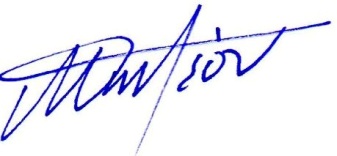 (Ον/μο – Υπογραφή)